Ministero dell’Istruzione, dell’Università e della Ricerca Ufficio Scolastico Regionale per la Lombardia 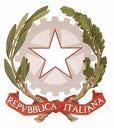 Ufficio IV - Ambito Territoriale di BresciaVia S.Antonio, 14 - 25133 Brescia - Codice  Ipa: m_piProt. MIUR AOO USPBS R.U.	1315			del 21 gennaio 2016Ai Dirigenti Scolastici
Scuole primarie, secondarie di primo e di secondo grado -  statali e paritarieAi Docenti referenti Cittadinanza – Legalità – Educazione economico finanziariaAi rappresentanti dei Genitori e delle componenti studentesche                  Al Forum Genitori FoPAGSP.C Comando Provinciale Guardia di Finanza Brescia, Ufficio Comando - Colonnello Giuseppe Arbore bs0500000p@pec.gdf.it                                                        Loro sedi                    Oggetto: Formazione Guardia di Finanza provincia di Brescia - Progetto “Educazione alla legalità economica” 2015-16 e Concorso nazionale “Insieme per la legalità”  MIUR / GDF quarta edizione. Si comunica che, in attuazione del Protocollo d’Intesa MIUR / GDF del 28.10. 2011 con indicazione del  Comando Provinciale Guardia di Finanza di  Brescia prot. GDF 00156223/2016 del 13.01.2016,  a proposta del Comandante Provinciale Colonnello Giuseppe Arbore, si rinnova e aggiorna il Progetto di intervento formativo della GdF nelle scuole bresciane per l’anno scolastico in corso.L’attività proposta  dalla Guardia di Finanza  si colloca all’interno dell’insegnamento scolastico di  “Cittadinanza e Costituzione” e della promozione della convivenza civile. La funzione è quella di formare nella Scuola giovani cittadini attivi e responsabili, attraverso la promozione della cultura  della legalità economica affrontando con i militari della GdF temi attualissimi: sicurezza economica e finanziaria- convenienza della legalità economica – funzioni di tutela dei cittadini da parte della Guardia di Finanza. Il Progetto formativo condiviso MIUR /GDF intende:Creare e diffondere il concetto di ‘legalità economica e finanziaria’ Affermare il criterio di ‘convenienza ‘ personale e sociale della legalità economico finanziaria per il benessere comune ed individualeStimolare nei giovani una maggiore consapevolezza del ruolo rivestito dal Corpo della Guardia di Finanza, quale organo di polizia ‘dalla parte dei cittadini’, alla luce del sempre più rilevante ed importante ruolo di tutela delle libertà economicheIl Progetto formativo è rivolto a tutte le Scuole: classi di primaria, secondaria di primo e di secondo grado, con interventi ed azioni diversificati ed adeguati. I temi  trattati saranno adeguati per tema, linguaggio e didattica alle classi, ma tutti attinenti al contrasto degli illeciti fiscali, alle falsificazioni e contraffazioni, alle violazioni dei diritti d’autore, all’uso ed allo spaccio di sostanze stupefacenti, ma anche delle funzioni istituzionali del Corpo GdF. Previo accordo con il Dirigente scolastico le Scuole iscritte potranno anche richiedere la presenza di personale del Corpo specializzato, come le unità cinofile e i militari del Soccorso Alpino per le dimostrazioni operative.Il Progetto formativo si articola in:SEMINARIO  DI  APERTURA  DEL  PROGETTO  “Educazione alla legalità economica” anno scolastico 2014-2016Il giorno martedì 2 febbraio 2016 , ore 8.30 - 11.00, presso l’aula Magna dell’Istituto Superiore “Abba- Ballini” di Brescia il Comandante Provinciale Colonnello Giuseppe Arbore ed il Dirigente reggente UST IV AT di Brescia Mario Maviglia incontrano Docenti e Studenti e presentano l’iniziativa  progettuale alla Scuola bresciana.INCONTRI  DI  FORMAZIONE  CON  STUDENTI   NELLE  SCUOLE che lo richiedanoOgni incontro è condotto dagli esperti della GdF per la durata di due ore, con l’ausilio didattico di un kit multimediale come supporto per la discussione interattiva a seguire. Pertanto si richiede la messa a disposizione nella Scuola di un ambiente idoneo ad accogliere gruppi classe e attrezzato con PC e video proiettore. Le scuole che intendono prenotarsi devono iscriversi tassativamente entro il giorno 30 gennaio 2016    attraverso il link:      http://goo.gl/forms/WzkuMulznBADESIONE  volontaria al  BANDO  di CONCORSO NAZIONALE  grafico/audio-video/ fotografico “INSIEME  PER  LA  LEGALITA’” aperto a tutti gli studenti delle scuole primaria, secondaria di primo e di secondo grado. Scadenza per l’invio dei lavori: 30 aprile 2016.Il bando del concorso  è disponibile sui siti istituzionali del MIUR  www.istruzione.it   e della Guardia di Finanza www.gdf.gov.it  in un’area riservata denominata “Educazione alla legalità economica”.L’organizzazione  degli incontri di formazione nelle Scuole è così articolata:La Scuola si iscrive tramite il format sopra indicato.I militari della Guardia di Finanza contattano direttamente la Scuola iscritta per organizzare il calendario e le modalità didattiche e logistiche più idonee. La formazione è attivata presso le Scuole richiedenti secondo gli accordi presi. Alla conclusione è richiesta la compilazione di un questionario a fini documentativi e valutativi.Le Scuole possono autonomamente partecipare al Concorso nazionale “Insieme per la legalità” con scadenza 30 aprile 2016.In considerazione della valenza educativa e formativa della proposta e dei possibili approfondimenti curricolari implicati, si auspica  una larga diffusione e la massima partecipazione all’iniziativa.E’ gradita l’occasione per porgere cordiali saluti.	                                                                                           Il Dirigente reggente
								               Mario Maviglia                                                                                                              Firma autografa sostituita a mezzo stampa ai sensi e per gli effetti dell'art. 3, c. 2, D. Lgs. n. 39/1993MM/fdc  Referente prof.ssa Federica Di Cosimo tel uff 030 2012258 - e mail federica.dicosimo@istruzione.it 